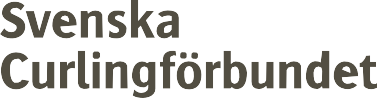 								Stockholm 2023-09-14Till CurlingdistriktsförbundenPå Valberedningens vägnar presenteras här Valberedningens förslag till val vid Svenska Curlingförbundets förbundsmöte söndagen den 8 oktober 2023.Fyra ledamöter till Svenska Curlingförbundets styrelse för en tid av två år:Emma Pettersson		omvalMarie Henriksson		omvallPer Bergman							nyvalRonny Persson		nyvalEtt år kvar på sin mandatperiod har:Michael MarklundDoris Högne RydheimGöran CannervikJan OlssonSheila HöglundRevisor: Upphandlas av SCFRevisorssuppleant:Upphandlas av SCFLekmannarevisor för en tid av ett år:Helene Lorenius		omvalLekmannarevisorssuppleant för en tid av ett år:Mia Lehander		omvalÖvriga personer som nominerats till Valberedningen som ledamot i styrelsen: Anders Pettersson och Anette NorbergFör ValberedningenPer NäsmanOrdförandeSvenska CurlingförbundetRinkebyvägen 6182 36 DanderydPhone +46 8 683 30 15E-mail info@curling.sewww.curling.seFacebook facebook.com/SwedishCurlingAssociation